2018 CCEW Illustrated Poem ContestDive into Marine ChemistryThe [Section Name] Local Section of the American Chemical Society (ACS) is sponsoring an illustrated poem contest for students in Kindergarten through 12th grade.Contest Deadline: [Enter Deadline]Prizes: [Enter Prize Information]
Contact: [Enter contact and address information for submission]
Winners of the [Section Name]  Local Section’s Illustrated Poem Contest will advance to the National Illustrated Poem Contest for a chance to be featured on the ACS website and to win prizes!Write and illustrate a poem using the CCEW theme, “Dive into Marine Chemistry.” Your poem must be no more than 40 words and in the following styles to be considered:HAIKU  -  LIMERICK  -  ODE  -  ABC POEM  -  FREE VERSE  -  END RHYME  -  BLANK VERSE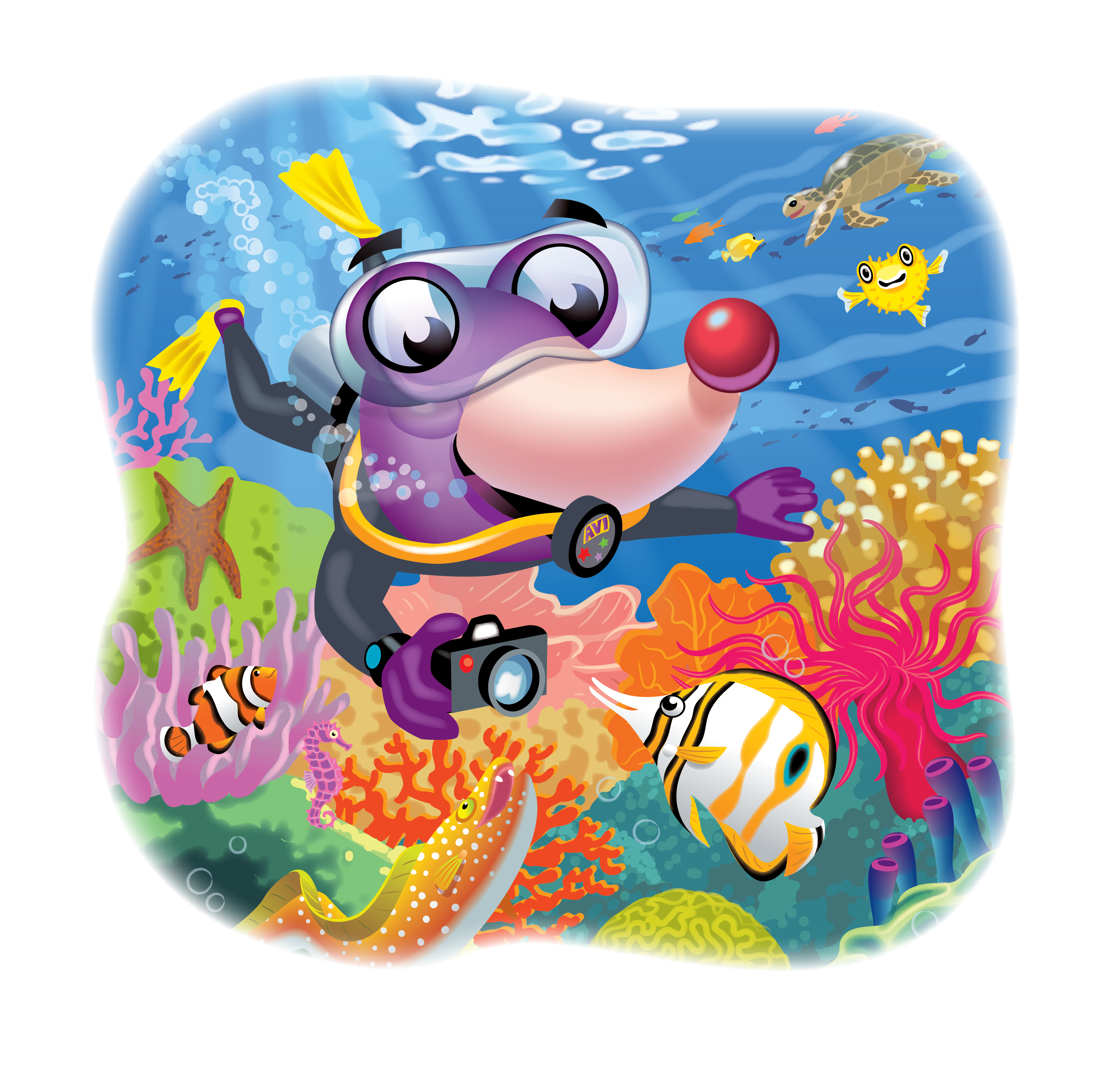 Possible topics related to marine chemistry include:Entries will be judged based upon:Contest rules: